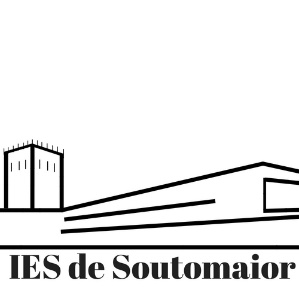 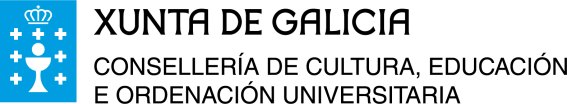 AUTORIZACIÓN PARA SAÍDAS DO ALUMNADO EN SOUTOMAIOR  	A normativa vixente establece que para que un alumno ou alumna poida participar en actividades complementarias e extraescolares que se realicen na localidade de Soutomaior durante o horario lectivo é preciso que conte coa autorización expresa do seu pai, da súa nai ou titor/a legal.Durante a realización da actividade, o/a alumno/a axustará o seu comportamento ao disposto nas Normas de Organización e Funcionamento do centro e estará acompañado/a polo profesorado oportuno. Esta autorización terá validez durante o curso 2023-2024, salvo que se produza unha comunicación en sentido contrario por parte de quen corresponda. D./D.ª ___________________________________________________, con DNI ____________________Pai/nai ou titor legal do/a alumno/a ________________________________________________________AUTORIZOO meu/miña fillo/a/titorando a que participe nas actividades que se desenvolven en Soutomaior.Soutomaior, ______ de ______________  de 20…                                      Sinatura,